Об обеспечении бесперебойного движения автомобильного транспорта на территории Мамадышского муниципального районав зимний период 2016/2017 годаВо исполнение п.3 Постановления Кабинета Министров Республики Татарстан от 29.07.2016г №527 «Об обеспечении бесперебойного движения автомобильного и железнодорожного транспорта на территории Республики Татарстан в зимний период 2016/2017 года» , а также в целях обеспечения бесперебойного движения автомобильного транспорта на территории Мамадышского муниципального района в зимний период  2016/2017 года  п о с т а н о в л я ю:1. Утвердить (по согласованию):	- План  взаимодействия предприятий, учреждений и организаций Мамадышского муниципального района по обеспечению  бесперебойного движения транспорта по автомобильным дорогам в зимний период 2016/2017 г. (План «Буран»)  ( Приложение №1).         - Силы и средства, привлекаемые к участию в ликвидации снежных заносов, спасению людей и ликвидации заторов на дорогах Мамадышского района 2016-2017 гг.    ( Приложение №2).	2. Рекомендовать начальнику ОГИБДД отдела МВД России по Мамадышскому муниципальному району:	- определить возможные места временного размещения транспортных средств на автомобильных дорогах района  при временном ограничении и запрещении движения по ним;	- организовать контроль за работой ледовой переправы на реке Кама в районе   с. Соколка и несанкционированных  переправ в районе  д. Гурьевка, с. Омара   и с. Сотово.3. Рекомендовать Мамадышскому филиалу АО «Татавтодор», ООО «Мамадыш ЖКУ»:-  заключить договора с организациями и предприятиями района по обеспечению постоянной очистки от снега дорог в г. Мамадыш, закреплённых дорог в Мамадышском муниципальном районе;- организовать на автодорогах, по которым осуществляется регулярное автобусное движение, склады песчано - солевой смеси для своевременной ликвидации гололедицы;- создать подвижные оперативные группы, оснащенные  необходимыми механизмами для предотвращения  снежных заносов и обеспечить их круглосуточное дежурство.4. Рекомендовать филиалу «Мамадышнефтепродукт» ОАО ХК «Татнефтепродукт» для обеспечения бесперебойной работы снегоочистительной техники реализовывать по потребности Мамадышского филиала АО «Татавтодор», ООО «Мамадыш ЖКУ» в первоочередном  порядке  горюче-смазочные материалы в течение всего зимнего периода 2016/2017 года, согласно хозяйственных договоров.В особый период обеспечить работу передвижной заправочной  станции  для выезда  и заправки автомашин, находящихся в заторе, и техники, производящей расчистку дорог.5. Предложить председателю Мамадышского РайПО определить кафе «Снежинка» для выездного метода  обеспечения  горячим питанием и продовольствием лиц, оказавшихся на дорогах общего пользования в период запрещения движения транспорта.6. Рекомендовать главному врачу ГАУЗ «Мамадышская центральная районная больница» обеспечить готовность  районных учреждений здравоохранения  к действиям  по оказанию своевременной медицинской помощи лицам, оказавшимся  изолированными на дорогах района в результате  снежных заносов, автомобильных               катастроф.7. Рекомендовать Главам сельских поселений Мамадышского муниципального района обеспечить бесперебойное движение автомобильного транспорта по дорогам сельских поселений в зимний период 2016/2017 года.8. Признать утратившим силу постановление Руководителя Исполнительного комитета Мамадышского муниципального района от 19.11.2015 года № 1004 « Об обеспечении  бесперебойного движения автомобильного транспорта на территории Мамадышского муниципального района в зимний период 2015-2016 годов».9. Контроль  за исполнением настоящего постановления возложить на первого заместителя исполнительного комитета Мамадышского муниципального района Сабирова Ш.М.. Руководитель                                                                                       И.Э.Фаттахов                                                                      Приложение № 1                                                                                                   постановлению  Исполнительного                                                                                                   комитета  Мамадышского                                                                                                   муниципального района                                                                                                    Республики Татарстан                                                                                                  от 14.10  2016  № 1277  П Л А Нвзаимодействия  предприятий, учреждений и организаций Мамадышского муниципального района по обеспечению бесперебойного движения транспорта по автомобильным дорогам на территории Мамадышского муниципального района в зимний  период 2016/2017 года (План "Буран")I. Общие положения1.1.Определение и назначение плана, цели спланированных мероприятий.  Чрезвычайная ситуация (далее - ЧС) - это обстановка на определенной территории (участке территории) Республики Татарстан, сложившаяся в результате опасного природного явления или стихийного бедствия, которая может повлечь или повлекла за собой человеческие жертвы, ущерб здоровью людей, значительные материальные потери и нарушение условий жизнедеятельности населения.             Ликвидация ЧС - это аварийно-спасательные и другие неотложные работы, проводимые при возникновении ЧС природного характера на автомобильных (железных) дорогах и направленные на спасение и сохранение жизни и здоровья людей, снижение материальных потерь, а также локализацию зон ЧС.             Зона ЧС - это территория (участок территории), на которой сложилась ЧС.План взаимодействия предприятий, учреждений и организаций Мамадышского муниципального района по обеспечению бесперебойного движения автомобильного транспорта в зимний период 2016/2017 г. (далее – План «Буран»)                                                                                              План «Буран» - это комплекс, заблаговременно проводимых, организационных и практических мероприятий, направленных на максимально возможное уменьшение риска возникновения чрезвычайных ситуаций природного характера на улицах и дорогах г. Мамадыш и Мамадышского муниципального района, а также на спасение и сохранение жизни и здоровья людей, оказавшихся в зоне экстремальной ситуации, уменьшение материальных потерь и ликвидации последствий экстремальной ситуации.План «Буран» Мамадышского муниципального района  разрабатывается для организации обеспечения безопасного движения транспорта по автодорогам и создается для четкой организации работ по содержанию в проезжем состоянии автомобильных дорог в зимний период 2016/2017г. в целях заблаговременного проведения мероприятий по предупреждению чрезвычайных ситуаций, связанных с обеспечением бесперебойного автомобильного движения в зимний период 2016/2017 г.Порядок утверждения и выполнения мероприятий плана.Оперативный план «Буран» Мамадышского муниципального района разрабатывается ведущим консультантом (по Мамадышскому муниципальному району) отдела реализации полномочий в области гражданской обороны МЧС РТ и согласовывается с руководителями  организаций, привлекаемых для выполнения мероприятий плана, утверждается Руководителем Исполнительного комитета Мамадышского муниципального района - Председателем комиссии по предупреждению и ликвидации чрезвычайных ситуаций и обеспечения пожарной безопасности Мамадышского муниципального района. План «Буран»  устанавливает ответственность руководителей органов местного самоуправления, ведомств,  организаций и  предприятий  привлекаемых к выполнению практических мероприятий при введении в действие Плана «Буран», определяет стоящие перед ними задачи, а также порядок привлечения подчиненных сил и средств (Согласно гл. 7 ст.28 Федерального закона № 68 ФЗ от 21.12.1994г.; Кодекса РФ об административном правонарушении ст. 20.6 в редакции Федерального закона от 22.06.2007  № 116-ФЗ).        1.3. Краткая географическая, метеорологическая и автодорожная обстановка в зимний период на дорогах  Мамадышского муниципального района,        особенности  которые учитываются при организации и проведении спасательных мероприятий.Мамадышский муниципальный район находится на северо-востоке Республики Татарстан. На юге граничит с Чистопольским и Нижнекамским районами, на востоке с Елабужским районом и Удмуртской  Республикой, на севере и северо-западе с Рыбно-Слободским,  Сабинским и  Кукморским районами. С севера на юг протяжённость района , с запада на восток . Площадь в современных границах составляет 2601 км2. Население 43458 человек. Плотность 16,7 на 1 км2.Административным центр - г. Мамадыш. В Мамадышском муниципальном районе 28 сельских поселений, 128 населённых пунктов. Город  Мамадыш расположен в  от города Казани и  от  железнодорожной станции  «Кукмор».Климат умеренно-континентальный, с продолжительной и суровой зимой, жарким летом. Средняя многолетняя сумма осадков 420 мм. Среднегодовая температура воздуха 2,8 градусов. Средняя температура января   -13,8 градусов,  июня +21 градусов.  Число дней с морозами   162.Зима начинается с появлением снежного покрова в начале ноября. Устойчивый снежный покров устанавливается в конце второй декады ноября. Среднемесячная сумма осадков – 20-35мм, высота снежного покрова , в многоснежные зимы до 70-, а в малоснежные – до .Годовой ход скорости ветра – мало выражен с тенденцией некоторого увеличения зимой на 3,6  -  в секунду   и уменьшением летом на 3,2- в секунду.На территории района проходят следующие автомобильные дороги: федеральная дорога Казань - Набережные Челны  протяжённостью 49 км.Территориальные дороги:  г.Мамадыш – с.Нижний Таканыш-с.Никифорово протяжённостью  (асфальт), г.Мамадыш – с. Кляуш  (асфальт), автодорога М-7 – с.Соколка . (асфальт),  автодорога М-7 -с.Омара 18 км (щебёночно-гравийная), автодорога М-7 - п. Берсут 18 км (асфальт), автодорога М-7 - Верхние Суни 11 км (асфальт), автодорога М-7- с.Малые Кирмени 11 км.(асфальт), автодорога М-7- с.Албаево 17 км. (асфальт), автодорога М-7- с.Дигитли 8 км (асфальт) и другие.В зимнее время на автодорогах района возможно возникновение гололедицы и снежных заносов, которые резко ухудшают дорожно-транспортную обстановку, приводят к заторам, что затрудняет обеспечение нормальной жизнедеятельности района.1.4.Общие выводыФизико-географическая оценка обстановки показывает, что на территории Мамадышского муниципального района и города Мамадыш возможны сильные морозы, гололед и снежные заносы в зимний период, которые могут носить чрезвычайный характер. Их опасность для населения заключается в заносах дорог, населенных пунктов и отдельных зданий. Возможно снижение видимости на дорогах до 20-, а также частичное разрушение легких зданий и крыш, обрыв воздушных линий электропередачи и связи.     Настоящий план устанавливает ответственность руководителей органов местного самоуправления, организаций и предприятий  привлекаемых к выполнению практических мероприятий при введении в действие плана "Буран", определяет стоящие перед ними задачи, а также порядок привлечения подчиненных сил и средств (Согласно гл. 7 ст.28 Федерального закона № 68 ФЗ от 21.12.1994г.; Кодекса РФ об административном правонарушении ст. 20.6 в редакции Федерального закона от 22.06.2007 № 116-ФЗ).	План "Буран" является обязательным к исполнению всеми органами местного самоуправления, организациями и предприятиями Мамадышского муниципального района в части их касающейся (Согласно ст.14 Федерального закона № 68 ФЗ от 21.12.1994г.). II. Порядок введения в действие плана "Буран"2.1. Порядок введения районного плана «Буран»При обильных снегопадах и метелях, носящих характер стихийного бедствия, при угрозе или возникновении ЧС природного характера (ухудшение видимости, образование снежных заносов, заторов техники, обледенение дорожного покрытия и контактных проводов и др.) по распоряжению Председателя комиссии по чрезвычайным ситуациям и пожарной безопасности Мамадышского муниципального района (далее - КЧС ПБ)   или его заместителя - начальника Мамадышского пожарно-спасательного гарнизона вводится план «Буран», через оперативного дежурного  единой дежурно-диспетчерской службы по Мамадышскому муниципальному району (далее - ЕДДС) с обязательным уведомлением центра управления в кризисных ситуациях МЧС России по Республике Татарстан (далее - ЦУКС).План "Буран" вводится на районном уровне на основе прогнозов и данных, поступающих, через ЦУКС, от Центра по гидрометеорологии и мониторингу окружающей среды Республики Татарстан, докладов дежурно-диспетчерских служб района, ОГИБДД ОМВД России по Мамадышскому муниципальному району,  Мамадышского пожарно-спасательного гарнизона об ухудшении положения дел на улицах и дорогах района ( заторах, заносах и т.п.). Решение о частичном ограничении движения некоторых видов транспорта (автобусы, механизмы повышенной грузоподъемности и длинномеры), в связи с погодными условиями, принимает начальник ОГИБДД ОМВД России по Мамадышскому району с последующим информированием КЧС ПБ района. В этом случае план «Буран» в действие в полном объеме не вводится, однако может сложиться ситуация, которая потребует частичного введения некоторых его элементов, таких как дополнительное обеспечение топливом и продуктами питания, тогда вводятся в действие элементы плана по решению председателя КЧС ПБ Мамадышского муниципального района.Начальник Мамадышского пожарно-спасательного гарнизона  через председателя КЧС ПБ района организует постоянное информирование Главы района, оперативного штаба   о ходе проведения мероприятий по плану «Буран», о сложившейся обстановке, принимаемых мерах и количестве задействованных сил и средств. 2.2. Организация и порядок обеспечения постоянной готовности ведомств и организаций, которые несут ответственность за безопасное движение транспорта по дорогам города Мамадыш и Мамадышского муниципального района.          Ответственность за постоянную готовность предприятий и организаций к очистке территории города Мамадыш и Мамадышского муниципального района от снега и организацию мероприятий по выполнению плана «Буран» возложена на первого заместителя руководителя исполнительного комитета муниципального района.          Исполнительный комитет Мамадышского муниципального района ежегодно заключает договора с дорожно-эксплуатационными организациями и предприятиями города и района по обеспечению постоянной очистки от снега территорий, закрепленных за данными организациями и предприятиями.          При необходимости, при введении плана «Буран», привлекается дополнительная техника и личный состав, задействованные от предприятий и организаций районов на основании разовых договоров.	Место сбора техники по плану «Буран» : Мамадышский филиал АО «Татавтодор» -  для районаООО «Мамадыш ЖКУ» - для г. Мамадыш. 2.3. Сведения ответственности за участки дорог предприятий и организаций.         Сведения по закреплению автомобильных дорог республиканского и местного значения за организациями Мамадышского муниципального района определены (приложением №1 к плану «Буран»)	Первоочередную уборку улиц, площадей, мостов, остановочных площадок        г. Мамадыш обеспечить в соответствии с маршрутами движения городских автобусов.            Руководство учреждений, предприятий и организаций несет полную ответственность за очистку от снега своих территорий и подъездных путей к ним.2.4. Порядок привлечения сил и средств организаций к выполнению мероприятий плана.            Силы и средства организаций привлекаются на основании решения соответствующих руководителей. Количество привлекаемых сил и средств определяется исходя из прогнозов и реально складывающейся обстановки, а также объема выполняемых задач.             При продолжительности метели более двух суток и при угрозе возникновения снежных заносов на улицах, площадях и дорогах района осуществляется сбор оперативной группы Мамадышского пожарно-спасательного гарнизона  (приложение № 2 к плану «Буран») с целью проведения рекогносцировки на предмет определения угрозы образования снежных заносов на улицах и дрогах г.Мамадыш  и Мамадышского муниципального района, и возможности бесперебойного движения автотранспорта.             При введении плана «Буран» по распоряжению председателя КЧС ПБ, а в его отсутствие решением заместителя председателя КЧС ПБ, начальником Мамадышского пожарно-спасательного гарнизона, осуществляется сбор членов КЧС ПБ района. По указанию председателя КЧС ПБ района приступает к работе рабочая группа КЧС ПБ (приложение № 3 к плану «Буран»).          К очистке территории района от снега в плановом порядке привлекаются постоянные силы и средства от предприятий, с которыми заключили договора, а в случае введения в действие плана «Буран», привлекаются дополнительные силы и средства от организаций и предприятий районов в соответствии с (приложением № 4 к плану «Буран»).                  При необходимости, по запросу Руководителя исполнительного комитета  Мамадышского муниципального района, могут применяться силы и средства республиканского уровня.III. Задачи предприятий, учреждений и организаций             При получении сигнала на ввод в действие плана "Буран" руководители предприятий, учреждений и организаций действуют согласно Календарного плана работ по выполнению мероприятий по плану «Буран» (приложение № 5 к плану «Буран»), обращая особое внимание на:	- оповещение организаций, выделяющих технику по плану «Буран»;	- развертывание пункта сбора техники, организацию учета прибывшей техники и проверки её технического состояния;	- организацию материально-технического обеспечения;	- своевременное доведение информации до подчиненных структурных подразделений;	- организацию круглосуточного дежурства руководящего состава;          - организацию управления структурными подразделениями;организацию взаимодействия и взаимного обмена информацией между дежурно-диспетчерскими службами предприятий и организаций, привлекаемых к выполнению мероприятий по плану "Буран";           - неукоснительное выполнение решений председателя Комиссии по предупреждению и ликвидации чрезвычайных ситуаций и обеспечению пожарной безопасности района и рабочей группы комиссии;	- представление своевременного доклада в ЕДДС Мамадышского муниципального района о выполненных мероприятиях и привлеченных силах и средствах.IV. Силы и средства, привлекаемые к выполнению мероприятий плана "Буран"          К ликвидации последствий чрезвычайных ситуаций природного характера, связанных с ограничением или прекращением движения транспорта по автомобильным дорогам, а также для решения вопросов жизнеобеспечения, привлекаются структурные подразделения, силы и средства от:Отдела инфраструктурного развития исполкома Мамадышского МР;ГАУЗ «Мамадышская центральная районная больница»;Мамадышского РайПО;ПЧ-121 ФГКУ «15 ОФПС по РТ»;ОГИБДД ОМВД России по Мамадышскому МР; ООО «Мамадыш ЖКУ»;Мамадышского филиала ОАО ХК «Татнефтепродукт»;-    Мамадышского филиала АО «Татавтодор».Ведомственные силы и средства, с получением команды на ввод в действие плана «Буран», приводятся в готовность к применению и привлекаются на основании заранее разработанных планов решением соответствующих руководителей, их количество определяется исходя из складывающейся обстановки и объема выполняемых задач. Привлечение сил и средств на местном уровне осуществляется по решению Председателя КЧС ПБ района, на основании планов, исходя из складывающейся обстановки и объемов решаемых задач. При необходимости к ликвидации последствий могут привлекаться также  силы и средства предприятий и организаций независимо от их форм собственности.V. Организация управления, взаимодействия оповещения и связи          Взаимодействие организуется с целью повышения оперативности и эффективности реагирования организаций, предприятий  и органов местного самоуправления при угрозе возникновения чрезвычайных ситуаций природного характера, а также нарушения движения автомобильного транспорта на территории района, вызванных экстремальными погодными условиями. Управление мероприятиями по плану «Буран» и организация взаимодействия всех служб и организаций, привлекаемых по плану, осуществляется рабочей группой КЧС ПБ Мамадышского МР. Рабочая группа решает следующие задачи:	- контроль за поддержанием в готовности необходимых сил и средств, привлекаемых к выполнению мероприятий по плану "Буран";	- подготовка предложений для принятия решений Председателем КЧС ПБ на выполнение мероприятий в условиях экстремальных ситуаций природного характера, возникающих на улицах и дорогах города и района;	- осуществление в установленном порядке сбора и обмена информации между взаимодействующими, вышестоящими и подчиненными органами управления;	- своевременное оповещение и информирование населения, органов местного самоуправления, дежурно-диспетчерских служб организаций и ведомств о возникновении ЧС природного характера и сложившейся обстановке на дорогах города и района;	- координация действий сил и средств, привлеченных к выполнению мероприятий по плану "Буран";	- организация взаимодействия с органами военного командования по выделению техники высокой проходимости и личного состава.Оповещение предприятий и организаций, привлекаемых к выполнению мероприятий по плану "Буран" и связь между ними организуется ЕДДС Мамадышского муниципального района в соответствии со схемой оповещения и связи (приложение № 6 к плану «Буран»). Для обеспечения оперативного управления силами и средствами, ведомств и организаций, привлекаемыми для выполнения мероприятий плана «Буран», Мамадышский пожарно-спасательный гарнизон задействует подвижный пункт управления  со средствами  радиотелефонной связи.             При получении информации о штормовом предупреждении оперативный дежурный ЕДДС по Мамадышскому муниципальному району (дублирует дежурный по ОМВД) оповещает по телефону и по электронной почте  руководство района, должностных лиц КЧС ПБ района, руководителей объектов экономики и глав сельских поселений.Население города, рабочие и служащие оповещаются путем передачи речевой        информации с использованием государственных сетей проводного радиовещания и местной телерадиокомпании "Нократ Дулкыннары". VI. Порядок действий оперативных дежурных  и предприятий, учреждений, организаций  выделяющих силы и средства по плану «Буран»а) Дежурный по Мамадышскому ОМВД:1. Выявляет    места     образования     заторов,     количество     скопившегося транспорта, количество пострадавших и полученную информацию:- Немедленно докладывает первому заместителю руководителя Исполнительного комитета Мамадышского муниципального района – заместителю председателя КЧС и ПБ Мамадышского муниципального района, начальнику Мамадышского пожарно-спасательного гарнизона  (или его заместителю), начальнику ОМВД России в Мамадышском районе РТ (или его заместителю).- Сообщает оперативному дежурному ЕДДС.2.Отдает распоряжение, дежурному по ОГИБДД, оповестить дорожные организации.3.Предупреждает начальника автостанции о необходимости задержки рейсовых и вахтовых автобусов.4.Поддерживает постоянную связь с местом стихийного бедствия.5.При заступлении на дежурство уточняет прогноз погоды на ближайшие сутки.б)	Оперативный дежурный ЕДДС:Устанавливает связь с местами снежных заносов и заторов.Немедленно оповещает организации, задействованные по плану «Буран».Принимает меры по оповещению водительского состава снегоочистительной техники закрепленных за предприятиями.Уточняет количество, типы и марки выделенной техники с промышленных предприятий и строительных организаций на закрепленные участки автомобильных дорог.Докладывает начальнику Мамадышского пожарно-спасательного гарнизона о количестве выделенной техники конкретно по участкам дорог и о ходе ликвидации снежных заносов и заторов.В период неблагоприятных природных явлений, сильном снегопаде дважды в день (в 6.00 и 18.00) докладывает старшему оперативному дежурному ЦУКС МЧС России по РТ, ( IP т. 46-46)  о состоянии дорог и работающей снегоуборочной технике.в)  Диспетчер  Мамадышского филиала АО «Татавтодор» и диспетчер ООО  «Мамадыш ЖКУ»:Оповещает  водительский  состав снегоочистительной техники своего предприятия.Уточняет количество, типы и марки выделенной техники с промышленных предприятий и строительных организаций на закрепленные участки автомобильных дорог.Докладывает, через каждые 2 часа оперативному дежурному ЕДДС Мамадышского муниципального района, о количестве выделенной техники по участкам дорог и о ходе ликвидации снежных заносов.Устанавливает связь с местом снежных заносов и заторов.Ежедневно к 5.30, не зависимо от плана «Буран», докладывает оперативному дежурному ЕДДС Мамадышского муниципального района о состоянии автомобильных дорог и количестве выделенной техники своего предприятия.г) Предприятия, учреждения, организации, выделяющие силы и средства для ликвидации снежных заносов, спасения людей:Начальник медицинской службы выделяет автомашины «скорой помощи» и принимает меры по оказанию помощи пострадавшим.Предприятия, учреждения, организации :-выделяют по распоряжению председателя КЧС ПБ Мамадышского муниципального района, через оперативного дежурного ЕДДС дополнительные снегоуборочные машины и механизмы, согласно приложения. - докладывают оперативному дежурному ЕДДС Мамадышского муниципального района.Мамадышское  РайПО , через кафе «Снежинка», обеспечивает  горячим питанием и продовольствием население оказавшееся в заторах.Мамадышский филиал ОАО «Татнефтепродукт» обеспечивает работу передвижной заправочной станции.ОАО «Мамадышское АТП» контролирует соблюдение графика движения пассажирских автобусов.VII. Организация материально-технического, продовольственного и медицинского обеспечения и жизнеобеспечения пострадавшего населения7.1. Определение мест вынужденной остановки транспортных средств.           При введении плана «Буран» места вынужденной остановки транспорта  на  автотрассе М-7 (Волга) г.Казань - г.Набережные Челны определены на:- 930 км. АЗС «Юсил»;- 945 км. АЗС «Татнефтепродукт»;- 971 км перекрёсток «Мамадыш»  (приложение № 7 к плану «Буран»)           Места вынужденной остановки транспортных средств  включают в себя следующие элементы обеспечения:предприятия общественного питания;стационарные автозаправочные станции;средства связи;места обогрева (отдыха);пункты оказания медицинской помощи;наличия места для размещения останавливаемого транспорта, отвечающего требованиям безопасности.7.2.Определение состава сил и средств и выполняемых задач организаций, ответственных за обеспечение.продовольственное:           Обеспечение людей горячим питанием и продовольствием в местах сосредоточения транспортных средств осуществляется силами и средствами Мамадышского РайПО с привлечением стационарных пунктов питания и торговли, а при необходимости и с использованием подвижных пунктов питания и продовольственного снабжения (ППП-1 ед., ПППС-1ед.) (приложение № 8 ).            медицинское:Организация медицинского обеспечения осуществляется силами и средствами ГАУЗ «Мамадышская центральная районная больница» (приложение №9).Медицинское обеспечение включает в себя комплекс организационных, лечебно-эвакуационных мероприятий, направленных на повышение готовности учреждений здравоохранения к действиям по оказанию своевременной медицинской помощи лицам, оказавшимся на дорогах в период запрещения движения транспорта. Дальнейшая эвакуация пострадавших производится в ближайшие профильные лечебно-профилактические учреждения.           горюче-смазочное:	Обеспечение доставки к местам сосредоточения транспортных средств и заправка автотранспорта ГСМ осуществляется силами и средствами Мамадышского филиала ОАО ХК «Татнефтепродукт».финансовое:Финансовое обеспечение мероприятий, направленных на предупреждение и ликвидацию чрезвычайных ситуаций, производится за счет средств, предусмотренных в бюджете района.При недостатке финансовых средств, предусмотрено привлечение резерва финансовых средств из бюджета Республики Татарстан.                                                     Приложение № 2                                                                                          к постановлению  Исполнительного                                                                                          комитета Мамадышского                                                                                           муниципального района                                                                                           Республики Татарстан                                                                                          от 14.10  2016 № 1277 Силы и средства, привлекаемые к участию в ликвидацииснежных заносов, спасению людей и ликвидации заторовна дорогах Мамадышского района 2016-2017 г.Дополнительно при введении плана «Буран» информация доводится до руководителей:Ф-л ОАО «Татспиртпром» «Мамадышский спиртзавод»               Захаров Н.И.                т.р. 3-44-80              д. 3-15-99ООО УК «ПРОСТО МОЛОКО»         Ахметшин М.М.          т.р. 3-42-57              д. 3-42-25ОАО «Мамадышское АТП»                 Сибгатуллин Ф.М.      т.р. 3-43-30              д. 3-24-75Отдел «Военного комиссариата РТ по Мамадышскому муниципальному району»                   Синкевич А.В.	          т.р. 3-13-60Состав рабочей группы (по согласованию) по координации взаимодействия сил и средств ТСЧС, привлекаемых для реализации плана «Буран»; порядок его ведения и действия дежурных службПлан «Буран» вводится при сильных снегопадах и метелях, носящих характер стихийного бедствия, распоряжением председателя комиссии по чрезвычайным ситуациям района или его заместителем – начальником гарнизона пожарной охраны  района через дежурного ОВД и диспетчеров и дежурного ЕДДС.1.Рабочая группа по координации взаимодействия сил и средств ТСЧС, привлекаемых для реализации плана «Буран». В период зимних снегопадов и бурана по решению председателя КЧС района организовывается круглосуточное дежурство.2. Порядок действия по плану «Буран»:2.1. Дежурный по Мамадышскому ОВД:2.1.1. Выявляет место образования заторов, количество скопившегося транспорта, количество пострадавших.2.1.2. Немедленно докладывает председателю КЧС, начальнику гарнизона пожарной охраны, начальнику ОВД.2.1.3. Отдает распоряжение дежурному по ГИБДД оповестить дорожные организации.2.1.4. Поддерживает связь с местом стихийного бедствия.2.1.5. При заступлении на дежурство узнает сводку погоды на ближайшие сутки.2.2. Диспетчеры  Мамадышского филиала ОАО «Татавтодор» и ООО                                                               «Мамадыш ЖКУ»:2.2.1. Принимает меры по оповещению водительского состава снегоочистительной техники своего предприятия.2.2.2. Уточняет количество, типы и марки выделенной техники с промышленных предприятий и строительных организаций на закрепленные участки автомобильных дорог.2.2.3. Докладывает через каждые 2 часа оперативному дежурному ЕДДС о количестве выделенной техники по участкам дорог.2.2.4. Устанавливает связь с местом снежных заносов и заторов.2.2.5. Через каждый час докладывает оперативному дежурному Мамадышского муниципального района о ходе ликвидации снежных заносов.2.2.6. Ежедневно к 5.30, не зависимо от плана «Буран», докладывает оперативному дежурному ЕДДС района о состоянии автомобильных дорог и количестве выделенной техники своего предприятия по т. 3-17-62.2.3.  Предприятия, учреждения, организации, выделяющие силы и средства для ликвидации снежных заносов, спасения людей:2.3.1. Начальник медицинской службы выделяет автомашины «скорой помощи» и принимает меры по оказанию помощи пострадавшим.2.3.2. Предприятия, учреждения, организации выделяют по распоряжению председателя КЧС через оперативного дежурного УГОЧС дополнительные снегоуборочные машины и механизмы, согласно приложения. 2.3.2. О количестве выделенных сил и средств докладывают оперативному дежурному ЕДДС района т. 3-17-622.3.3. Райпо через кафе «Снежинка» обеспечивает  горячим питанием и продовольствием население оказавшееся в заторах.2.3.4. ОАО «Татнефтепродукт» обеспечивает работу передвижной заправочной станции.2.3.5. ОАО Мамадышское АТП особо контролирует соблюдение графика движения пассажирских автобусов.3. Оперативный дежурный ЕДДС района в период неблагоприятных природных явлениях, сильном снегопаде дважды в день в 6.00 и 18.00 докладывает старшему оперативному дежурному МЧС РТ т. 292-26-15 о состоянии дорог и работающей снегоуборочной технике.                                                                                                                                               Приложение №1 к плану «Буран»СВЕДЕНИЯпо закреплению автомобильных дорог республиканского и местного значения за организациями Мамадышского муниципального района                                                                                                                                                                                          Приложение  №1.2                              к плану «Буран»Закрепление улиц города Мамадыш по очистке в зимний период                                                                                             Приложение №1.3                                                                                                                            к плану «Буран»СВЕДЕНИЯпо закреплению автомобильных дорог муниципального значения за сельскими поселениями Мамадышского муниципального районаПриложение №2К плану «Буран»СОСТАВоперативной группы Мамадышского пожарно-спасательного гарнизона по координации действий при введении плана «Буран»Приложение №3к плану «Буран»Состав рабочей группы (по согласованию) по координации взаимодействия сил и средств ТСЧС, привлекаемых для реализации плана «Буран»**Примечание: В период зимних снегопадов и бурана по решению председателя КЧС ПБ Мамадышского муниципального района организуется круглосуточное дежурство.Распределениефункциональных обязанностей рабочей группы - членов  комиссии по предупреждению и ликвидации чрезвычайных ситуаций и обеспечению пожарной безопасности Мамадышского муниципального района при введении в действие плана «Буран»                                                                                                                                                                                                                           Приложение №4                                                                                                                                                                                                             к плану «Буран»СВЕДЕНИЯпо дополнительным силам и средствам от организаций и предприятий в Мамадышском муниципальном районеПриложение №5К плану «Буран»КАЛЕНДАРНЫЙ ПЛАНработ по выполнению мероприятий по плану «Буран»в Мамадышском муниципальном районеПриложение №6К плану «Буран»С Х Е М Аорганизации управления, оповещения и связи при выполнении мероприятий плана «Буран» города (района)Приложение №8К плану «Буран»РАСЧЕТвыделенных сил и средств для обеспечения программы "Буран" на территории Мамадышского муниципального района на 2016-2017 г. службой торговли и питанияЗвено № 1 «Передвижной пункт питания»                 г.Мамадышское  РайПО кафе «Снежинка» ул. Ф. Карима, д. 2 тел. 3-48-73 Приложение №9К плану «Буран»Сведения о медицинских учреждениях, формирующих подвижные          пункты медицинской помощи.ИСПОЛНИТЕЛЬНЫЙ КОМИТЕТ МАМАДЫШСКОГО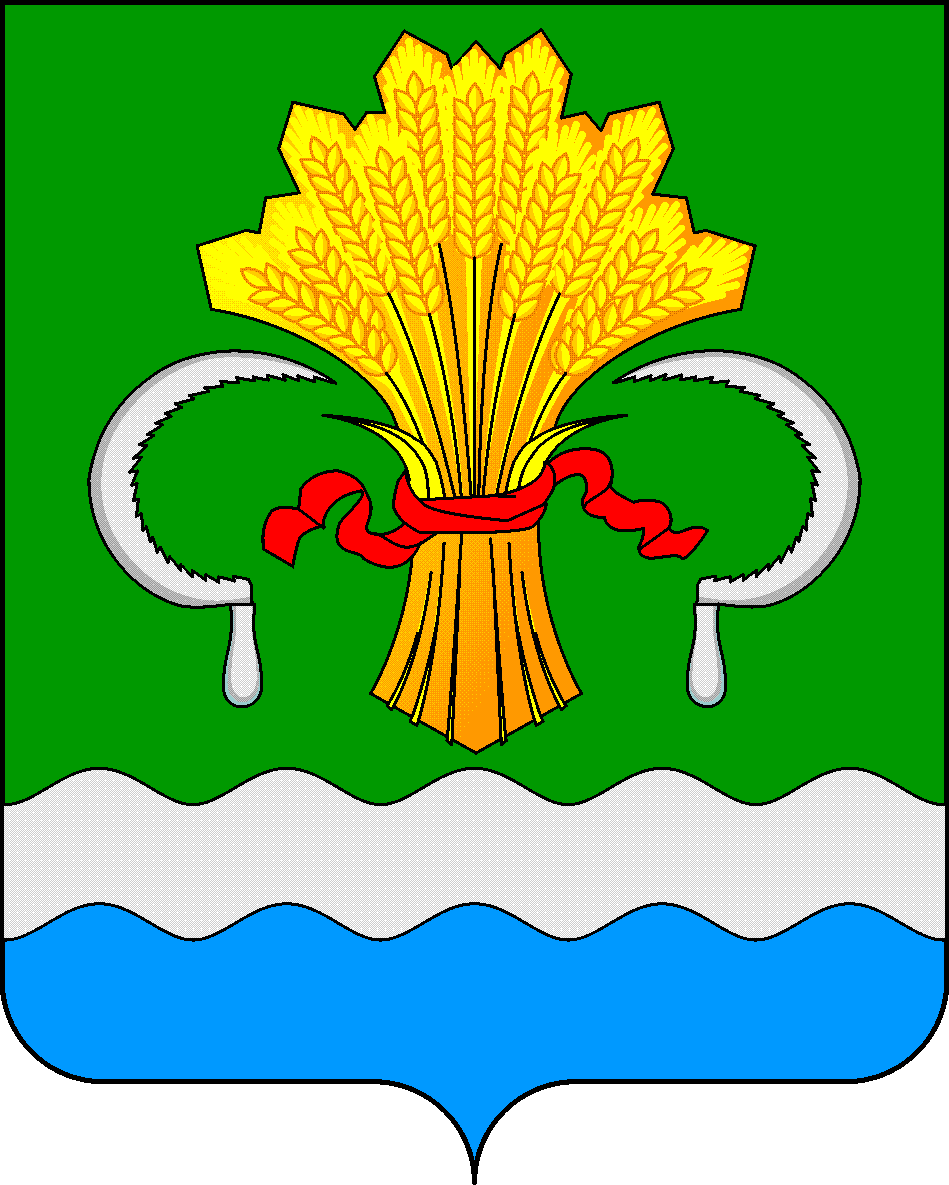  МУНИЦИПАЛЬНОГО РАЙОНА РЕСПУБЛИКИ ТАТАРСТАНул.М.Джалиля, д.23/33, г. Мамадыш, Республика Татарстан, 422190ТАТАРСТАН РЕСПУБЛИКАСЫНЫҢМАМАДЫШ МУНИЦИПАЛЬ РАЙОНЫНЫҢ БАШКАРМА КОМИТЕТЫМ.Җәлил ур, 23/33 й., Мамадыш ш., Татарстан Республикасы, 422190     Тел.: (85563) 3-15-00, 3-31-00, факс 3-22-21, e-mail: mamadysh.ikrayona@tatar.ru, www.mamadysh.tatarstan.ru     Тел.: (85563) 3-15-00, 3-31-00, факс 3-22-21, e-mail: mamadysh.ikrayona@tatar.ru, www.mamadysh.tatarstan.ru     Тел.: (85563) 3-15-00, 3-31-00, факс 3-22-21, e-mail: mamadysh.ikrayona@tatar.ru, www.mamadysh.tatarstan.ru    Постановление№ 1277    Постановление№ 1277                    Карар        от «14»  10       2016 г.№ п/п  Наименование      дороги    Выделяемые силы и         средстваОтветственныйза выполнениеОтветственный руководитель  1.М-7 Москва-Уфа 1.Мамадышский филиал АО «Татавтодор» Роторы,  грейдеры,  КДМ,бульдозер    Кузнецов В.И.т.р. 3-55-26д.3-17-37Сабиров Ш.М. 2.М-7 Мамадыш1. ЗАО Стройсервис    бульдозер ДТ     1 шт.ЗАО «Мамадышстрой»      Бульдозер ДТ-75  1 шт.ООО «УПТК»Т-150Грейдер ДЗ-98Хазиев И.Ф.т.р. 3-50-58   д. 3-37-73Гараев З. М.т.р. 3-43-32Чернов О.С.т.р. 3-20-67Сабиров Ш.М. 3.М-7 Соколка1.  Мамадышский филиалАО «Татавтодор»К-700 с отваломКузнецов В.И.т.р. 3-55-26  д.3-17-37Сабиров Ш.М. 4. М-7 Омара - Секинесь - Рагозино 1. ЗАО Агрофирма «Омара»    Автогрейдер ДЗ 122  1шт2. Мамадышский филиалАО «Татавтодор»КДМ Абдуллин Т.М.Т.р. 3-38-50Кузнецов В.И.т.р. 3-55-26 д.3-17-37  Сабиров Ш.М. 5.М-7 Дигитли - Березовское         .1. .ОАО Мамадышская ПМК-Мелиорация     Т-130                         1 шт.    Автогрейдер ДЗ 122  1штМустафин Р.С.т.р. 3-48-82   д. 3-27-16Дарземанов И.М. 6.М-7 Камский 1. ГБУ  Камское лесничество министерства лесного хозяйства РТ    Т-170 1 шт. 2. Мамадышский филиалАО «Татавтодор»КДМ Сапурин С.И.т.р. 2-10-00Кузнецов В.И.т.р. 3-55-26  д.3-17-37 Дарземанов И.М. 7.М-7 Усали-Албаево1. ОАО «Усалиагрохимсервис»     Т-150       1 шт.2. Мамадышский филиалАО «Татавтодор»КДМ Фазылов Р.Ф.т.р. 2-74-20       2-74-39   д. 2-75-63Кузнецов В.И.т.р. 3-55-26  д.3-17-37 Нафиков Т.Г. 8. Таканыш –Ишкеево1. Мамадышский филиал ОАО «Татавтодор»            КДМ, Т-150  2 шт.    Автогрейдеры ДЗ-1222.ООО Агрофирма «Таканыш»    бульдозеры    К 700                    1 шт.    Погрузчик ТО 18        1 шт.Кузнецов В.И.т.р. 3-55-26д.3-17-37Гарипов И.Х.т. р. 2-60-05	Нафиков Т.Г. 9.  Кляуши-Таканыш1. Мамадышский филиал АО «Татавтодор»     Бульдозеры КДМ,    автогрейдерыКузнецов В.И.т.р. 3-55-26д.3-17-37Сабиров Ш.М10.Мамадыш –Тюлячи 1. Мамадышский филиал АО «Татавтодор»     К-700                     1 шт.    Т-1502. ГБУ  Мамадышское    лесничество    Т-170                      1 шт.Кузнецов В.И.т.р. 3-55-26д.3-17-37Хасанов Д.М..т.р. 3-14-30   д. 3-12-40Нафиков Т.Г.11.Дороги г. МамадышРезерв1.ООО «Мамадыш ЖКУ»   Снегопогрузочные  2 шт.   Автосамосвалы 1 шт.  Автогрейдеры-ДЗ-122,1 шт.   Т-150 1 шт.    Погрузчик 1 шт.2. Ф-л ОАО «Татспиртпром» «Мамадышский спиртзавод      Погрузчик    1шт.3. Ф-л ООО УК «ПРОСТО МОЛОКО»    ЮМЗ                      1 шт.4. ООО «Стройсервис»    ДТ-75                     1 шт.5. ООО «УПТК» Погрузчик ТО-28           1 шт.Шангараев Р.Г.т.р. 3-51-49    д. 3-22-46Захаров Н.И.т.р. 3-44-80   д.  3-15-99Ахметшин М.М.Т.р. 3-42-57    д. 3-42-25Хазиев И.Ф.т.р. 3-50-58   д. 3-37-73Чернов О.С.т.р.3-20-67Гарипов Р.М.12.ГАУЗ «Мамадышская центральная районная больница»Привести в готовность автомобиль  «Скорая помощь»Хазиев Д.Ф..т.р. 3-11-43д. 3-10-75Маслов А.В.13.Ф-л «Мамадышнефтепродукт» ОАО ХК «Татнефтепродукт»Выделение ГСМ и автозаправщик для выезда на трассу и обеспечение заправки автомашин, находящихся в заторе и техники, производящей расчисткуИбрагимов И.Р.т.р. 3-45-33    д.3-20-83Сабиров Ш.М.14.МУ «Отдел образования»  ГБОУ «Мамадышский профессиональный колледж №87»Выделение помещения для размещения детей, сопровождающих их людей, организация питания       Габдрахманов И.Н.т.р. 3-34-32Егоров Н.Н.т.р. 3-12-60Самигуллин Р.Р.15.Мамадышский РУЭС Арского ЗУЭС ОАО «Таттелеком»Обеспечение экстренной связи по кодовым назначениям «Буран», телефонная связь с КПМ, автозаправками,  кафе «Снежинка»Даминов Р.Р.т.р. 3-10-01   89178518632Маслов А.В.16.Мамадышское РайПООбеспечить доставку продуктов питания и товаров первой необходимости в местах стихийных бедствий, организовать  круглосуточную работу дежурных столовыхт.р.3-48-73 кафе «Снежинка»Фахреев М.А.17.Гарнизон пожарной охраныОтработка вопросов организации взаимодействия  предприятий  и организаций при вводе плана «Буран», осуществлять  контроль за проводимыми мероприятиями, держать  постоянную связь с населенными пунктами и между собойМаслов А.В.т.р. 3-22-37   д. 3-45-83Багауов А.И.Дежурный  02Гарипов Р.М.18.Зонально Поисково-спасательный  отряд №5  (ЗПСО)сбор личного состава ЗПСОоповещение организаций, задействованных  в плане «Буран»поддержание постоянной связи с населенными пунктами районаоказание помощи  ОВД в блокировании дорог в случае образования заторовэвакуация людей, попавших   в затор (при необходимости)Зимин С.В.т.р. 2-94-04Маслов А.В.19.Исполнительный комитет  г. Мамадышконтроль за работой снегоочистительной  техники в г. МамадышГарипов Р.М.т.р. 3-31-55  д.  3-44-87Гарипов Р.М.20.Государственная инспекция  безопасности дорожного движения Осуществлять  контроль движения автотранспорта и выделение снегоочистительной техникиФатихов Л.Н.д.т. 3-51-85т.р. 3-46-86Багауов А.И.21.Филиал ОАО Сетевая компания «Елабужские электрические сети»ОАО «Мамадышские тепловые сети» ОАО РПО «Таткомунэнерго»ООО «Мамадыш ЖКУ»Мамадышский РЭГС ЭПУ «Елабугагаз» ООО «Трансгаз»ПЧ-121 ФГКУ «15 ОФПС по РТ» При введении плана «Буран» привести в состояние повышенной готовности дежурные ремонтные бригады и подразделенияАбдрахманов Р.Г.  т.р.  3-49-49   д.  3-17-90деж. 3-50-49Миннахметов Р.Р.т.р.   3-19-96   д.   3-15-05Шангараев Р.Г.т.р.   3-51-49   д.   3-22-46Ганиев Н.Р.т.р.   3-40-04    д.   3-29-75деж.  3-46-04Маслов А.В.т.р.   3-22-64деж.  01, 3-17-62д.т.3-45-83Маслов А.В.22.Управление сельского хозяйстваПри введении плана «Буран» информация  доводится до сельхозпредприятий. Организуется  чистка внутрихозяйственных дорогГабдрахимов И.Г.т.р.   3-14-90 деж. 3-17-84Сабиров Ш.М.№ п/пФамилия, имя, отчествоЗанимаемая должностьДолжность в составе рабочей группыСл. Тел.Дом. Тел.1.Сабиров Шамиль МансуровичПервый заместитель руководителя исполнительного комитета районаРуководитель группы3-11-553-40-452.Маслов Анатолий ВладимировичНачальник гарнизона пожарной охраныЗаместитель руководителя группы3-22-373-53-623.Багауов Айрат ИльшатовичНачальник ОВДЗаместитель руководителя группы3-15-80891726665764.Мухаметханов Нияз ЯхудеевичДиректор ООО «УК - Мамадыш» В составе группы3-35-81893759705515.Хазиев Дамир ФаязовичГлавный врач МБУЗВ составе группы3-11-433-10-756.Шангараев Раис ГабдельбаровичДиректор ООО «Мамадыш ЖКУ»В составе группы3-51-49896008292827.Габдрахимов Ильяс Габдулхаевич   Начальник управления с/хВ составе группы3-14-90891724453098.Неумоин Юрий ГеоргиевичНачальник РУЭСВ составе группы3-10-013-46-003-45-559.Кузнецов Виктор ИвановичМамадышский филиал ОАО «Татавтодор»В составе группы3-55-263-17-3710.Гарипов Рашид МухаметдиновичРуководитель исполнительного комитета г.МамадышВ составе группы3-31-553-48-5211.Волков Николай СеменовичПредседатель Мамадышского РайПОВ составе группы3-55-208906118004512.Нафиков Тагир ГабдулловичНачальник отдела инфраструктурного развития районаВ составе группы3-35-483-30-18№п/пНаименование дорогиНаименованиезакрепленнойорганизации  Ф.И.О.ответственного работника по содержанию дорог, номер телефонаПротяженность участкадороги,кмПривлекаемые силы и средства отПривлекаемые силы и средства отПривлекаемые силы и средства отПривлекаемые силы и средства от№п/пНаименование дорогиНаименованиезакрепленнойорганизации  Ф.И.О.ответственного работника по содержанию дорог, номер телефонаПротяженность участкадороги,кмдорожныхорганизацийдорожныхорганизацийОбъектовэкономикиОбъектовэкономики№п/пНаименование дорогиНаименованиезакрепленнойорганизации  Ф.И.О.ответственного работника по содержанию дорог, номер телефонаПротяженность участкадороги,кмл/сос тавтехни кал/сос тавтехникаМ-7 Москва-Уфа с 926-по 975 км.Мамадышский филиал АО «Татавтодор» Кузнецов В.И.т.р. 3-55-2636Ротор,ГрейдерКДМ,БульдозерМ-7 -МамадышМамадышский филиал АО «Татавтодор» Кузнецов В.И.т.р. 3-55-26       5,4км4Бульдозер ДТ 1 шт.грейдер М-7 – СоколкаМамадышский филиал АО «Татавтодор» Кузнецов В.И.т.р. 3-55-26д. 3-17-37 15,2км2К-700М-7-Омара-Секинесь-Рагозино Мамадышский филиал АО «Татавтодор»Кузнецов В.И.т.р. 3-55-26   д. 3-17-37 20,3км2КДМТ-13М-7-Дигитли – Березовское Мамадышский филиал АО «Татавтодор»Кузнецов В.И.т.р. 3-55-26   д. 3-17-37.1Автогрейдер ДЗ-122М7 – БерсутМамадышский филиал АО «Татавтодор»Кузнецов В.И.т.р. 3-55-26д. 3-17-37 13,8км2КДММ7 – АлбаевоМамадышский филиал АО «Татавтодор»Кузнецов В.И.т.р. 3-55-26 -1КДММамадыш- Таканыш –ИшкеевоМамадышский филиал АО «Татавтодор» Нигматзянов М.М. т.р. 2-23-188КДМ, Т-150  автогрейдеры ДЗ-122Мамадыш – КляушиМамадышский филиал АО «Татавтодор» Кузнецов В.И.т.р. 3-55-26   д. 3-17-37.4бульдозеры,     КДМ, автогрейдерМамадыш - Тюлячи            Мамадышский филиал АО «Татавтодор»Кузнецов В.И.т.р. 3-55-26   д. 3-17-374 К-700Т-150№ппНаименование организацииРуководительВыделя-емая техникаЗакрепление  улицы городаОтветственный ИТР за выделение техникиФ.И.О. механизатора, водителяПримечание123456781ОАО «Мамадышский водоканал»Миннахметов Р.Р.89196827995МТЗ-82ул. 50 лет Победы, ул. Первая, ул.Зеленая, ул.Москвина, ул.Радужная, ул.Вишневая, ул.Нуриева, ул. Товарищеская, ул. АбсалямоваГлавный инженерГайфутдинов Айрат Габдульбарович89600813098Габдрахманов Альберт Абузарович 890611808932Хлебоприемный пункт (Мамадышский ХПП)Махмутов Р.М.89178569868МТЗ-82КАМазПогрузчик ул. Набережная,ул. Галактионова, ул.Энгельса, пер.ЭнгельсаГлавный инженерЯгудин Ильдар Канафеевич89874100644Шарафеев Ильназ,Мавлиев Флорид3ОАО «ПРОСТО МОЛОКО» Мамадышский СМК Ахметшин М.М. 89172649791МТЗ-80пер.Текстильный,пер. Тукая, пер. Зеленый, пер. Нижний, ул. КоммунистическаяМаксуров Феликс Рафаэлевич 89172730768Шакиров Мударис123456784ООО «УПТК»Чернов О.С.89033197885Погрузчик КамАЗыГрейдерГалеевРенат89178583406Иванов Иван 89172909586На вывоз снега совместно с ЖКУ5Филиал«Мамадышнефте-продукт»Ибрагимов И.Р.89600754605МТЗ-80ул. Моторная, ул. Заправочная, ул. Островского, ул. Чкалова, ул. Осипенко, ул. Полевая, ул. ПриовражнаяЗам. директораНазипов Камиль Магсумович 89061188187Ежов Виктор6ООО «Мамадышские тепловые сети» Миннахметов Р.Р.89196827995МТЗ-82ул. Пугачева, ул. Красноармейская, ул. М.ДжалиляГлавный инженер Самигуллин Ильнур 8917889655717Ф-л ОАО «Татспиртпром» «Мамадышскийспиртзавод»Захаров Н.И.2965177КамАЗ-3ед.Главный инженер Шахаев А.А.89872965536На вывоз снега совместно с ЖКУ8Ф-л АО«Татавтодор»Кузнецов В.И.8903319782189600490138Грейдера, КамАЗы, Погрузчикиул. Ленина (со стороны Кукмора до ЦРБ), ул. Давыдова (от п. Дорожников до ул. Кашапова), ул. Новозаводская (от спиртзавода до кольца)Зам. директора Егоров Павел Петрович 896004901379ПМК «Мелиорация»Мустафин Р.С. 89033405073ПогрузчикМТЗ-82Грейдерул.Новоберкасская, ул. Х.Туфана, ул. Свободы, ул. Сырзаводская, ул. Планетарная, ул. Булгарова, ул. Просвирниа,ул. Ф. КаримаЗам. директора Акбаров Марат Хамисович89600597866891793556891234567810ЗАО «Мамадышстрой»Гараев З.М. 89063300928К-700ул. Западная, ул. Объездная, ул. Нафикова, ул. Марджани, ул. Заречье, ул. Кул ГалиГлавный механик Ташкулов Наиль Сергеевич 89178503141Ванишнин Александр 89656102206 8927462487811ЗАО «Стройсервис»Хазиев И.Ф. 89172566131Погрузчи-киул. Амирхана, ул. Валеева, ул. Агрохимиков,ул. Магистралдьная, ул. Татарстан, ул. Будайли, ул. АхмадеевойГлавный механикНазипов Айнур 89600737254№ п/пНаименование сельского поселенияМамадышского МРФ.И.О ответственного работника по содержанию дорог, № телефона (мобильный)Привлекаемые силы и средствапо расчистке дорогПривлекаемые силы и средствапо расчистке дорог№ п/пНаименование сельского поселенияМамадышского МРФ.И.О ответственного работника по содержанию дорог, № телефона (мобильный)Личный состав(кол-во)Техника(наименование / количество)АлбайскоеМалов А. П. 892746363721МТЗ-82 / 1 штВерхнеошминскоеХузязянов М.Р.896006802291МТЗ-82 / 1 штДюсметьевскоеШарифуллин Р.К.890931041021МТЗ-82 / 1 штИшкеевскоеИванов Ю.С.890633081251Урал 375 / 1 штКатмышскоеГабидуллин Р.Г.896007158451МТЗ-82,1 / 1 штКляушскоеИванов Б.В.891787987053ДТ-75 / 2 штТ-40 / 1штКемеш-КульскоеСалахутдинов И.И.896006170082МТЗ-82 / 1 штДТ-75 / 1 штКрасногорскоеНикитин В.И.891963071001АМкодор-ТО-18 Б / 1штКуюк-ЕрыксинскоеГалиев З.Р.891787652412МТЗ-82 / 1 штМалокирменскоеАкбаров Х.Г.891788484452МТЗ-82 / 1 штпогрузчик / 1 штНикифоровскоеМаксимов И.Н.893759246891МТЗ-82 / 1 штНижнетаканышскоеПрокопьев В.В.891969767942МТЗ-82 / 1 штНижнесуньскоеСолганов А.И.891728950451МТЗ-82,1 / 1 штНижнеошминскоеГанив Р.М.89631239791АПК «Прод.программа»88563 2-34-412техника не указанаНижнешандерскоеМихайлова Е.М.891793414742МТЗ-82 / 1 штОлуязскоеХаева Л.Г.891724212901МТЗ-82 / 1 штОмарскоеХасанов М.Ф.893758974561МТЗ-82 / 1 штОтарскоеМинникаев Х.М.8960089705000СокольскоеНе назначен00СреднекирменскоеХасанов Б.Ф.890537221181МТЗ-82 / 1 штСуньскоеЗагитов Р.Р.89393923822ТавельскоеБалясов В.С.891788932512МТЗ-82 / 1 штУразбахтинскоеКаримов Р.Т.891791038702МТЗ-82 / 1 штУрманчеевскоеКузнецов Г.В89274040664Галямов Ф.В.1МТЗ / 1 штУсалинскоеШавалиев Н.М.892745921551МТЗ-82 / 1 штШадчинскоеФаляхиев Р.М. 89196414483Самигуллин Р.Г.891727576342МТЗ-82 / 1 штЮМЗ / 1штШемяковскоеАгзамов З.Р.896561449291МТЗ-82 / 1 штЯкинскоеНизамутдинов Р.К.896562434132МТЗ-82 / 1 шт№ппФамилия и инициалыЗанимаемая должность/ рабочий телефон /мобильный телефонМаслов А.В.Начальник  121 ПЧ ФГКУ «15 ОФПС по РТ»/ 3-22-37 / 89372962183вакантЗаместитель начальника  121 ПЧ ФГКУ «15 ОФПС по РТ»/  3-18-92/Руднев П.С.Старший инспектор ОНД и ПР / 3-12-90 / 89372852502№ п/пФамилия, имя, отчествоЗанимаемая штатная должностьДолжностьв составе рабочей группыСлужебный телефон Мобильный  телефонСабиров Шамиль МансуровичПервый заместитель руководителя исполнитель- ного комитета  ММРРуководитель группы3-11-5589196285063Маслов Анатолий ВладимировичНачальник Мамадышского пожарно-спасательного гарнизона Заместитель руководителя группы3-22-3789372962183Багауов Айрат ИльшатовичНачальник ОМВД России по  ММР РТЗаместитель руководителя группы3-15-8089172666576Самигуллин Ришат Робертович Помошник Главы  Мамадышского МРВ составе группы3-14-5089178518354Гарипов Рашид МухаметдиновичРуководитель исполнительного комитета г.МамадышВ составе группы3-31-5589196297955Нафиков Тагир ГабдулловичНачальник отдела инфраструктурного развития исполкома ММРВ составе группы3-35-4889600598604Габдрахимов Ильяс Габдулхаевич   Начальник управления СХ и П ММР РТВ составе группы3-14-9089172445309Кузнецов Виктор ИвановичНачальник Мамадышского филиала АО «Татавтодор»В составе группы3-55-2689600490138Хазиев Дамир ФаязовичГлавный врач ГУАЗ «Мамадышская ЦРБ»В составе группы3-11-4389172934025Шангараев Раис ГабдельбаровичДиректор ООО «Мамадыш ЖКУ»В составе группы3-98-0289600829282Даминов Рамис Расулович Начальник Мамадышского РУЭС   В составе группы3-10-0189178518636Фахреев Мансур АхметгалеевичПредседатель Мамадышского РайПОВ составе группы3-55-2089061180045Мухаметханов Нияз ЯхудеевичДиректор ООО «УК - Мамадыш» В составе группы3-35-8189375970551№ п/пЗанимаемая должность по основной работеЗанимаемая должность в КЧС ПБ  при вводе плана «Буран»Функциональные обязанности12341Первый заместитель руководителя исполнительного комитета районаРуководитель рабочей группыУточнение обязанностей между лицами, входящими в состав рабочей группы КЧС ПБ района;Оценка обстановки, масштабов работ, размеров ущерба, прогнозирование последствий;Принятие решения для экстренных мер по организации и обеспечению бесперебойного движения автомобильного транспорта,  защиты населения, его жизнеобеспечения в экстремальных ситуациях, обеспечение продуктами питания и предметами первой необходимости;Организация контроля за привлечением сил и средств для ликвидации экстремальных ситуаций;Организация взаимодействия с КЧС ПБ РТ по ликвидации последствий экстремальной ситуации;Организация работ по расследованию причин экстремальной ситуации;Представления доклада в КЧС ПБ района.2Начальник 121 пожарной части  ФГКУ «15 ОФПС по РТ»Заместитель председателя КЧС ПБ1. Участие в работе КЧС ПБ с момента возникновения экстремальных ситуаций;Участие в оценке обстановки, масштабов экстремальных ситуаций, прогнозирование последствий;Выработка предложений по организации управления действиями сил и средств в районах подвергшихся снежным заносам;Организация оперативного управления работами в период  экстремальных ситуаций;Организация  исполнения запланированных мероприятий на предприятиях и в организациях района, вне зависимости от форм собственности;Организация  помощи  населению, пострадавшему от снежных заносов;Организация взаимодействия с комиссией по чрезвычайным ситуациям Республики Татарстан по ликвидации экстремальных ситуаций;Представление донесений руководителю рабочей группы.3Начальник отдела инфраструктурного развития и ЖКХ. Член рабочей группы1. Участие в работе КЧС ПБ с момента возникновения экстремальных ситуаций;Участие в оценке обстановки, масштабов экстремальных ситуаций, прогнозирование последствий;Выработка предложений по уборке дворовых территорий, обеспечение проезда к продуктовым магазинам, медицинским учреждениям, очистки остановочных площадок и принятие мер по безаварийной работе систем жизнеобеспечения;Организация оперативного управления работами на месте экстремальных ситуаций;Организация и контроль готовности жилищно-коммунальных служб и ТСЖ к работе в экстремальных ситуациях;Обеспечение защиты населения от последствий снежных заносов;7. Представление донесений руководителю рабочей группы.4Начальник отдела МВД России по Мамадышскому районуЧлен комиссии1. Участие в работе КЧС ПБ с момента возникновения экстремальных ситуаций;Участие в оценке обстановки, масштабов экстремальных ситуаций, прогнозирование последствий;Организация оперативного управления работами на месте экстремальных ситуаций;Руководство нарядами полиции, организация и контроль за выставлением работников полиции для охраны особо важных объектов, ценностей и оборудования;Организация и защита населения от последствий снежных заносов, усиление охраны общественного порядка в зонах экстремальных ситуаций;Представление донесений руководителю рабочей группы.5Начальник ОГИБДД Член рабочей группы  1. Участие в работе КЧС ПБ с момента возникновения экстремальных ситуаций;Участие в оценке обстановки, масштабов экстремальных ситуаций, прогнозирование последствий;Выработка предложений по организации движения транспорта с учетом снежных заносов, корректировка маршрутов движения общественного транспорта и регулирование движения на основных маршрутах;Организация оперативного управления работами на месте экстремальных ситуаций;Организация круглосуточной работы контрольно пропускных постов  в районе.Представления донесений руководителю рабочей группы.7Председатель Мамадышского РайПО Член комиссии1. Участие в работе КЧС ПБ с момента возникновения экстремальных ситуаций;Участие в оценке обстановки, масштабов экстремальных ситуаций, прогнозирование последствий;Выработка предложений по порядку обеспечения продуктами питания, предметами первой необходимости с учетом сложившейся обстановки, согласование маршрутов движения автотранспорта, обеспечивающего жизнедеятельность в районе;Организация оперативного управления работами на месте экстремальных ситуаций;Проверка готовности сил и средств торговли для работы в экстремальных ситуациях;Представление донесений руководителю рабочей группы.9 Главный врач ГАУЗ Мамадышская ЦРБЧлен рабочей группы1. Участие в работе КЧС ПБ с момента возникновения экстремальных ситуаций;Участие в оценке обстановки, масштабов экстремальных ситуаций, прогнозирование последствий;Принятие экстренных мер по организации медицинской помощи пострадавшим в условиях снежных заносов;Представление донесений руководителю рабочей группы.10Секретарь КЧС ПБрайонаЧлен комиссииОрганизация сбора и обработка данных об обстановке при ликвидации экстремальной ситуации;Организация контроля за ходом реализации решений Председателя КЧС ПБ района;Своевременное представление донесений в ЦУКС МЧС России по  РТ.№п/пНаименованиедорожных организаций и предприятий объектов экономики города (района)Фамилия и инициалы руководителязаместителяТелефоныТелефоныТелефоныСилы и средстваСилы и средстваСилы и средстваСилы и средстваНаименование закрепленной для уборки дороги,протяженность участка№п/пНаименованиедорожных организаций и предприятий объектов экономики города (района)Фамилия и инициалы руководителязаместителяСлужебныйДомашнийДиспет- черскойЛичного составаТехникивсегоНаименование выделяемой  техникиКоличествоНаименование закрепленной для уборки дороги,протяженность участка1Мамадышский филиал   АО «Татавтодор»Кузнецов В.И.3-55-268-960-049-01-383-55-2762     31Грейдер, Пескоразбрызгиватель,Бульдозер,Шнекоротор,Погрузчик,МТЗ  с отвалом.ЭксковаторК-700Т-1503 шт.16 шт3 шт2 шт5 шт6 шт.1 шт1 шт2 штМ-7 Москва- Уфа 45км., Соколка ., Омара-Секинесь-Рагозино ., Камский ., Усали Албаево 16км., Таканыш-Ишкеево 12км., Кляуши-Таканыш 25км., Мамадыш-Тюлячи 45км.2ЗАО «Стройсервис»Хазиев И.Ф.3-46-918-917-256-61-313-50-5842БульдозерТ-130ДТ-751 шт.1 шт.1 штМамадыш – трасса  Дороги г.Мамадыш3ЗАО «Мамадышстрой»Гараев З.М.3-14-308-906-330-09-283-48-0621ДТ-751 шт.1 шт.Мамадыш-трасса 4ООО «УПТК»Чернов О.С..3-98-678-917-261-07-60-42Т-150Грейдер ДЗ-98Погрузчик ТО-281 шт.1 шт.1 шт.Мамадыш-трасса Дороги  г.Мамадыш5ЗАО Агрофирма «Омара»Абдуллин Т. М.3-38-62-3-39-1621Автогрейдер ДЗ 1221 штМ-7-Омара-Секинесь-Рагозино .6ОАО «Мамадышская ПМК - Мелиорация»Мустафин Р.С.3-41-748-903-340-50-733-52-4321Т-130Автогрейдер ДЗ 1221 шт.1 шт.Дигитли-Березовское 10км.7ОАО «Усалиагрохимсервис»Фазылов Р.Ф.2-74-538-937-619-58-852-74-2342Т-1501 шт.Усали-Албаево 16км.8ООО Агрофирма «Таканыш»Гарипов И. Х.2-60-058-917-258-79-772-65-2842БульдозерыК-700Погрузчик ТО 181 шт.1 шт.Таканыш-Ишкеево .9ГКУ Мамадышское лесничествоМухаметшин И.Г.3-14-308-927-428-43-023-27-3542Т-1701 шт.Мамадыш-Тюлячи 45км.10ООО «Мамадышское  ЖКУ»Шангараев Р.С.3-98-028-960-082-92-823-98-03126Снегоуборочная техника АвтосамосвалыАвтогрейдеры ДЗ122Т-150Погрузчик 2 шт.1шт.1шт.1шт.1шт.Дороги  г. Мамадыш11Филиал ОАО «Татспиртпром» «Мамадышский спиртзавод»Захаров Н.И. 3-44-80296-51-773-43-9421погрузчик1 шт.Дороги  г. Мамадыш12Филиал ООО УК «ПРОСТО МОЛОКО»Ахметшин М.М.3-42-578-917-264-97-913-42-9421ЮМЗ1 шт.Дороги  г. Мамадыш13ЗАО «Стройсервис»Хазеев И.Ф.3-46-918-917-256-61-313-50-5821ДТ-751штДороги  г. Мамадыш№п.п.Наименование мероприятийВремя выполненияОтветственный исполнительДоведение сигнала о введении плана «Буран» до Главы  Мамадышского муниципального районаЧ+ 0.15ОД ЕДДС районаСбор оперативной группы Мамадышского муниципального районаЧ + 1.30ОД ЕДДС районаСбор членов КЧС ПБ (рабочей группы КЧС ПБ) районаЧ+ 1.30ОД ЕДДС районаОрганизация сбора техники, выделяемой по плану «Буран». Ч+ 2.00Руководитель рабочей группы КЧС ПБ Мамадышского муниципального района.Развертывание мест сбора техники, организация ее учета и проверки технического состояния.Уточнение (постановка) задачЧ+ 2.00      Ч+ 3.00Руководитель рабочей группы КЧС ПБ Мамадышского муниципального района.Организация материально-технического обеспечения (порядок обеспечения ГСМ, организация питания)Весь период работРуководитель рабочей группы КЧС ПБ Мамадышского муниципального района.Определение объема и стоимости работы, оформление документов на оплату произведенных работ По завершению работРуководитель рабочей группы КЧС ПБ Мамадышского муниципального района.Представление докладов в КЧС ПБ  РТ о ходе работ по плану «Буран»Каждый час работыРуководитель рабочей группы КЧС ПБ Мамадышского муниципального района.Председатель КЧС ПБрайонат.3-15-00Председатель КЧС ПБрайонат.3-15-00Председатель КЧС ПБрайонат.3-15-00Председатель КЧС ПБрайонат.3-15-00Председатель КЧС ПБрайонат.3-15-00Председатель КЧС ПБрайонат.3-15-00Председатель КЧС ПБрайонат.3-15-00Председатель КЧС ПБрайонат.3-15-00Председатель КЧС ПБрайонат.3-15-00Председатель КЧС ПБрайонат.3-15-00Председатель КЧС ПБрайонат.3-15-00Председатель КЧС ПБрайонат.3-15-00РЦ по гидрометео. и мониторингуокруж. среды292-06-83292-11-66РЦ по гидрометео. и мониторингуокруж. среды292-06-83292-11-66РЦ по гидрометео. и мониторингуокруж. среды292-06-83292-11-66ЕДДС  района т.3-27-87, 3-17-62, 01ЕДДС  района т.3-27-87, 3-17-62, 01ЕДДС  района т.3-27-87, 3-17-62, 01ЕДДС  района т.3-27-87, 3-17-62, 01ЕДДС  района т.3-27-87, 3-17-62, 01ЕДДС  района т.3-27-87, 3-17-62, 01ЕДДС  района т.3-27-87, 3-17-62, 01ЕДДС  района т.3-27-87, 3-17-62, 01ЕДДС  района т.3-27-87, 3-17-62, 01ЕДДС  района т.3-27-87, 3-17-62, 01ЕДДС  района т.3-27-87, 3-17-62, 01ЕДДС  района т.3-27-87, 3-17-62, 01ОперативныйдежурныйЦУКС  МЧС России по РТ276-20-47276-37-61ОперативныйдежурныйЦУКС  МЧС России по РТ276-20-47276-37-61ОперативныйдежурныйЦУКС  МЧС России по РТ276-20-47276-37-61ОперативныйдежурныйЦУКС  МЧС России по РТ276-20-47276-37-61ОперативныйдежурныйЦУКС  МЧС России по РТ276-20-47276-37-61ОперативныйдежурныйЦУКС  МЧС России по РТ276-20-47276-37-61ОперативныйдежурныйЦУКС  МЧС России по РТ276-20-47276-37-61ОперативныйдежурныйЦУКС  МЧС России по РТ276-20-47276-37-61ОперативныйдежурныйЦУКС  МЧС России по РТ276-20-47276-37-61ОперативныйдежурныйЦУКС  МЧС России по РТ276-20-47276-37-61ОперативныйдежурныйЦУКС  МЧС России по РТ276-20-47276-37-61Рабочая группа КЧС ПБРабочая группа КЧС ПБРабочая группа КЧС ПБРабочая группа КЧС ПБРабочая группа КЧС ПБРабочая группа КЧС ПБРабочая группа КЧС ПБРабочая группа КЧС ПБРабочая группа КЧС ПБРабочая группа КЧС ПБРабочая группа КЧС ПБРабочая группа КЧС ПБРабочая группа КЧС ПБРабочая группа КЧС ПБРабочая группа КЧС ПБРабочая группа КЧС ПБРабочая группа КЧС ПБРабочая группа КЧС ПБРабочая группа КЧС ПБРабочая группа КЧС ПБРабочая группа КЧС ПБ                                 Управления и службы                                 Управления и службы                                 Управления и службы                                 Управления и службы                                 Управления и службы                                 Управления и службы                                 Управления и службы                                 Управления и службы                                 Управления и службы                                 Управления и службы                                 Управления и службы                                 Управления и службы                                 Управления и службы                                 Управления и службы                                 Управления и службы                                 Управления и службы                                 Управления и службы                                 Управления и службы                                 Управления и службы                                 Управления и службы                                 Управления и службы                                 Управления и службы                                 Управления и службы                                 Управления и службы                                 Управления и службы                                 Управления и службы                                 Управления и службы                                 Управления и службы                                 Управления и службыРуководитель Сабиров Ш.М.р.т.3-11-55д.т.3-40-45Руководитель Сабиров Ш.М.р.т.3-11-55д.т.3-40-45Руководитель Сабиров Ш.М.р.т.3-11-55д.т.3-40-45Маслов А.В.р.т.3-22-37д.т.3-53-62Маслов А.В.р.т.3-22-37д.т.3-53-62Маслов А.В.р.т.3-22-37д.т.3-53-62Маслов А.В.р.т.3-22-37д.т.3-53-62Маслов А.В.р.т.3-22-37д.т.3-53-62Багауов А.И.р.т.3-15-80Багауов А.И.р.т.3-15-80Багауов А.И.р.т.3-15-80Багауов А.И.р.т.3-15-80Багауов А.И.р.т.3-15-80Багауов А.И.р.т.3-15-80Багауов А.И.р.т.3-15-80Багауов А.И.р.т.3-15-80Самигуллин Р.Р.р.т.3-14-50Самигуллин Р.Р.р.т.3-14-50Самигуллин Р.Р.р.т.3-14-50Самигуллин Р.Р.р.т.3-14-50Самигуллин Р.Р.р.т.3-14-50Самигуллин Р.Р.р.т.3-14-50Самигуллин Р.Р.р.т.3-14-50Хазиев Д.Ф.р.т. 3-11-43д.т.3-10-75Хазиев Д.Ф.р.т. 3-11-43д.т.3-10-75Хазиев Д.Ф.р.т. 3-11-43д.т.3-10-75Хазиев Д.Ф.р.т. 3-11-43д.т.3-10-75Хазиев Д.Ф.р.т. 3-11-43д.т.3-10-75Гарипов Р.М.р.т. 3-31-55д.т. 3-48-52Гарипов Р.М.р.т. 3-31-55д.т. 3-48-52Гарипов Р.М.р.т. 3-31-55д.т. 3-48-52Гарипов Р.М.р.т. 3-31-55д.т. 3-48-52Гарипов Р.М.р.т. 3-31-55д.т. 3-48-52Гарипов Р.М.р.т. 3-31-55д.т. 3-48-52Отдел ГИБДД ОМВД г.Мамадышт.3-46-86Отдел ГИБДД ОМВД г.Мамадышт.3-46-86Отдел ГИБДД ОМВД г.Мамадышт.3-46-86Отдел ГИБДД ОМВД г.Мамадышт.3-46-86Отдел ГИБДД ОМВД г.Мамадышт.3-46-86Отдел ГИБДД ОМВД г.Мамадышт.3-46-86Отдел ГИБДД ОМВД г.Мамадышт.3-46-86ГАУЗ Центральная районная больницат.3-11-43ГАУЗ Центральная районная больницат.3-11-43ГАУЗ Центральная районная больницат.3-11-43ГАУЗ Центральная районная больницат.3-11-43ГАУЗ Центральная районная больницат.3-11-43ГАУЗ Центральная районная больницат.3-11-43ГАУЗ Центральная районная больницат.3-11-43Отдел инфраструктурного развития и ЖКХт.3-14-92Отдел инфраструктурного развития и ЖКХт.3-14-92Отдел инфраструктурного развития и ЖКХт.3-14-92Отдел инфраструктурного развития и ЖКХт.3-14-92Отдел инфраструктурного развития и ЖКХт.3-14-92Отдел инфраструктурного развития и ЖКХт.3-14-92Отдел инфраструктурного развития и ЖКХт.3-14-92ЗональныйПоисково-спасательныйотряд №5р.т.2-94-04,ЗональныйПоисково-спасательныйотряд №5р.т.2-94-04,ЗональныйПоисково-спасательныйотряд №5р.т.2-94-04,ЗональныйПоисково-спасательныйотряд №5р.т.2-94-04,ЗональныйПоисково-спасательныйотряд №5р.т.2-94-04,ЗональныйПоисково-спасательныйотряд №5р.т.2-94-04,ЗональныйПоисково-спасательныйотряд №5р.т.2-94-04,ЗональныйПоисково-спасательныйотряд №5р.т.2-94-04,ЗональныйПоисково-спасательныйотряд №5р.т.2-94-04,ЗональныйПоисково-спасательныйотряд №5р.т.2-94-04,ЗональныйПоисково-спасательныйотряд №5р.т.2-94-04,ЗональныйПоисково-спасательныйотряд №5р.т.2-94-04,Маслов А.В.р.т.3-22-37д.т.3-53-62Маслов А.В.р.т.3-22-37д.т.3-53-62Маслов А.В.р.т.3-22-37д.т.3-53-62Маслов А.В.р.т.3-22-37д.т.3-53-62Маслов А.В.р.т.3-22-37д.т.3-53-62Багауов А.И.р.т.3-15-80Багауов А.И.р.т.3-15-80Багауов А.И.р.т.3-15-80Багауов А.И.р.т.3-15-80Багауов А.И.р.т.3-15-80Багауов А.И.р.т.3-15-80Багауов А.И.р.т.3-15-80Багауов А.И.р.т.3-15-80Самигуллин Р.Р.р.т.3-14-50Самигуллин Р.Р.р.т.3-14-50Самигуллин Р.Р.р.т.3-14-50Самигуллин Р.Р.р.т.3-14-50Самигуллин Р.Р.р.т.3-14-50Самигуллин Р.Р.р.т.3-14-50Самигуллин Р.Р.р.т.3-14-50Хазиев Д.Ф.р.т. 3-11-43д.т.3-10-75Хазиев Д.Ф.р.т. 3-11-43д.т.3-10-75Хазиев Д.Ф.р.т. 3-11-43д.т.3-10-75Хазиев Д.Ф.р.т. 3-11-43д.т.3-10-75Хазиев Д.Ф.р.т. 3-11-43д.т.3-10-75Гарипов Р.М.р.т. 3-31-55д.т. 3-48-52Гарипов Р.М.р.т. 3-31-55д.т. 3-48-52Гарипов Р.М.р.т. 3-31-55д.т. 3-48-52Гарипов Р.М.р.т. 3-31-55д.т. 3-48-52Гарипов Р.М.р.т. 3-31-55д.т. 3-48-52Гарипов Р.М.р.т. 3-31-55д.т. 3-48-52Отдел инфраструктурного развития и ЖКХт.3-14-92Отдел инфраструктурного развития и ЖКХт.3-14-92Отдел инфраструктурного развития и ЖКХт.3-14-92Отдел инфраструктурного развития и ЖКХт.3-14-92Отдел инфраструктурного развития и ЖКХт.3-14-92Отдел инфраструктурного развития и ЖКХт.3-14-92Отдел инфраструктурного развития и ЖКХт.3-14-92Шангараев Р.Г.р.т. 3-51-49Шангараев Р.Г.р.т. 3-51-49Шангараев Р.Г.р.т. 3-51-49Шангараев Р.Г.р.т. 3-51-49Шангараев Р.Г.р.т. 3-51-49Габдрахимов И.Г.р.т.3-14-903-17-84Габдрахимов И.Г.р.т.3-14-903-17-84Габдрахимов И.Г.р.т.3-14-903-17-84Габдрахимов И.Г.р.т.3-14-903-17-84Габдрахимов И.Г.р.т.3-14-903-17-84Габдрахимов И.Г.р.т.3-14-903-17-84Габдрахимов И.Г.р.т.3-14-903-17-84Даминов Р.Р..р.т.3-14-00д.т.3-46-003-45-55Даминов Р.Р..р.т.3-14-00д.т.3-46-003-45-55Даминов Р.Р..р.т.3-14-00д.т.3-46-003-45-55Даминов Р.Р..р.т.3-14-00д.т.3-46-003-45-55Даминов Р.Р..р.т.3-14-00д.т.3-46-003-45-55Даминов Р.Р..р.т.3-14-00д.т.3-46-003-45-55Даминов Р.Р..р.т.3-14-00д.т.3-46-003-45-55Даминов Р.Р..р.т.3-14-00д.т.3-46-003-45-55Кузнецов В.И.р.т. 3-26-10д.т. 3-14-94Кузнецов В.И.р.т. 3-26-10д.т. 3-14-94Кузнецов В.И.р.т. 3-26-10д.т. 3-14-94Кузнецов В.И.р.т. 3-26-10д.т. 3-14-94Кузнецов В.И.р.т. 3-26-10д.т. 3-14-94Кузнецов В.И.р.т. 3-26-10д.т. 3-14-94Кузнецов В.И.р.т. 3-26-10д.т. 3-14-94Фахреев М.А.р.т.3-55-20Фахреев М.А.р.т.3-55-20Фахреев М.А.р.т.3-55-20Фахреев М.А.р.т.3-55-20Фахреев М.А.р.т.3-55-20Фахреев М.А.р.т.3-55-20Нафиков Т.Г.р.т.3-14-92Нафиков Т.Г.р.т.3-14-92Нафиков Т.Г.р.т.3-14-92Нафиков Т.Г.р.т.3-14-92Нафиков Т.Г.р.т.3-14-92Нафиков Т.Г.р.т.3-14-92Нафиков Т.Г.р.т.3-14-92   Мухаметха        нов Н.Я.р.т. 3-35-81   Мухаметха        нов Н.Я.р.т. 3-35-81   Мухаметха        нов Н.Я.р.т. 3-35-81   Мухаметха        нов Н.Я.р.т. 3-35-81   Мухаметха        нов Н.Я.р.т. 3-35-81   Мухаметха        нов Н.Я.р.т. 3-35-81   Мухаметха        нов Н.Я.р.т. 3-35-81   Мухаметха        нов Н.Я.р.т. 3-35-81Райпотребсоюз3-12-90Райпотребсоюз3-12-90Райпотребсоюз3-12-90Райпотребсоюз3-12-90Райпотребсоюз3-12-90Райпотребсоюз3-12-90Райпотребсоюз3-12-90Райпотребсоюз3-12-90Райпотребсоюз3-12-90ОАО Татнефтепродуктпродуктт.3-45-33ОАО Татнефтепродуктпродуктт.3-45-33ОАО Татнефтепродуктпродуктт.3-45-33ОАО Татнефтепродуктпродуктт.3-45-33ОАО Татнефтепродуктпродуктт.3-45-33ОАО Татнефтепродуктпродуктт.3-45-33ОАО Татнефтепродуктпродуктт.3-45-33ОАО Татнефтепродуктпродуктт.3-45-33Скорая помощьт.3-10-89, 03Скорая помощьт.3-10-89, 03Скорая помощьт.3-10-89, 03Скорая помощьт.3-10-89, 03Скорая помощьт.3-10-89, 03Скорая помощьт.3-10-89, 03Габдрахимов И.Г.р.т.3-14-903-17-84Габдрахимов И.Г.р.т.3-14-903-17-84Габдрахимов И.Г.р.т.3-14-903-17-84Габдрахимов И.Г.р.т.3-14-903-17-84Габдрахимов И.Г.р.т.3-14-903-17-84Габдрахимов И.Г.р.т.3-14-903-17-84Габдрахимов И.Г.р.т.3-14-903-17-84Даминов Р.Р..р.т.3-14-00д.т.3-46-003-45-55Даминов Р.Р..р.т.3-14-00д.т.3-46-003-45-55Даминов Р.Р..р.т.3-14-00д.т.3-46-003-45-55Даминов Р.Р..р.т.3-14-00д.т.3-46-003-45-55Даминов Р.Р..р.т.3-14-00д.т.3-46-003-45-55Даминов Р.Р..р.т.3-14-00д.т.3-46-003-45-55Даминов Р.Р..р.т.3-14-00д.т.3-46-003-45-55Даминов Р.Р..р.т.3-14-00д.т.3-46-003-45-55Кузнецов В.И.р.т. 3-26-10д.т. 3-14-94Кузнецов В.И.р.т. 3-26-10д.т. 3-14-94Кузнецов В.И.р.т. 3-26-10д.т. 3-14-94Кузнецов В.И.р.т. 3-26-10д.т. 3-14-94Кузнецов В.И.р.т. 3-26-10д.т. 3-14-94Кузнецов В.И.р.т. 3-26-10д.т. 3-14-94Кузнецов В.И.р.т. 3-26-10д.т. 3-14-94                                                                                                                                                                                                                                                                          Приложение №7                                                                                                                                                                                                                                                                           к плану «Буран»СХЕМАразмещения автомобильной техники в местах временных остановок при введении плана «Буран»на территории Мамадышского района                                                                 перекресток «Чулпан»                               р. Вятка                                                                                                                                                                                                           с.Катмыш                                                           3 км                                            26 км        с.Н.Яки                              14 км                                                           д.В.Яки                                                     4 км                                                                                            д.Баскан                                г.МамадышДолжностьФИОДомашний адресТелефонКомандирзвенаИванова С.В.ул. Строителей д.1 кв.633-48-73 раб.ПоварТимочкина З.М.Ул. Строителей д.12 кв.35 3-48-73 раб.ПоварТарасова Н.К.Ул. Давыдова, 157 кв. 7 3-48-73 раб.ВодительГаляутдинов Р.Р.а/м УАЗ ул. Ф. Энгельса д. 223-48-73 раб.№ п/пНаименование медицинского учрежденияПрием человек в сменуКоличество койко-местВыделяется(чел/техники1ГАУЗ «Мамадышская ЦРБ», главный врач Хазиев Дамир Фаязович, р.т.3-11-436001704/2